  2021-23 VIDEO APPLICATION INSTRUCTIONS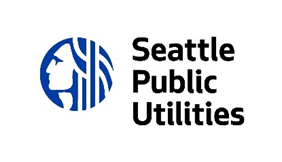   Waste-Free Communities Matching GrantApplications are due by 5:00 PM on April 16, 2021.Read the Guidelines and watch the Grant Instructions Video before completing your application. Decide if you want to submit the Video Application or the Print Application Form.Step 1: Make Your VideoYour completed video application must be no longer than 15 minutes. This is the maximum length; shorter videos are okay. The review team will stop watching content at 15 minutes.Video applications may be submitted in your preferred language. SPU will provide translation/interpretation.This is not a video production contest. Keep it simple. Videos taken with your phone are fine, so long as the sound quality is good. Your application will be reviewed for content, not production quality. Your video must answer the following questions:Category 1: New or Expanded Waste Prevention ActivitiesComplete the following 8 questions for NEW or EXPANDED Waste Prevention Activities only. For ongoing activities, skip to the COVID Recovery section.Project DescriptionDescribe your proposed project, including: What you want to doWhy you want to do itHow your project prevents wasteHow your project addresses one or more of the following focus areas:Innovation: Test or expand on new approaches, develop new technologies, or bring new waste prevention opportunities to Seattle.Community Engagement: Effectively engage communities of color, immigrants, refugees, low-income, people with disabilities, seniors, young adults, youth, children, and/or small businesses.Community Benefits: Help Seattle communities, such as providing free or low-cost resources or job training for homeless and low-income community members.Project ActivitiesWhat specific activities and strategies will you use to accomplish your project objectives?Project OutcomesWhat outcomes do you expect from your project? Include any specific waste impacts, community benefits, or other changes you expect to see. Also include estimates where feasible, such as number of people educated, number of items repaired, or pounds of waste prevented.Measuring SuccessWhat tools and strategies will you use to measure the success of your project?Project StaffingHow will your project be staffed? Include volunteers and paid staff who will be contributing time. Also describe the relevant knowledge, skills, similar work experience, and community relationships your team brings to the project.Project PartnersPartners are only required if needed to make a project successful. List all partners who will be supporting the project. Describe their roles in the project and the relevant knowledge, skills, similar work experience, and community relationships they bring to the project. Projects that will engage partners are encouraged to secure partnerships before submitting the grant application. Include an email or letter of support from each partner with your application.Community InvolvementWill the communities that are impacted by your project be involved in the project planning and implementation? If so, please explain how.Long-Term ImpactsHow will your project continue to prevent waste after the grant is completed? For example, will your project share methods and outcomes so others can implement similar projects? Or will your project create a tool that others can use to prevent waste? Or will the community be educated so they will continue to prevent waste?Category 2: COVID Recovery Support for Ongoing Waste Prevention Programs, Projects, and OperationsComplete the following 5 questions for COVID Recovery Support for Ongoing Waste Prevention Programs, Projects, and Operations only.DescriptionDescribe the ongoing waste prevention program, project, or operations you would like funded by the grant and how you will use the grant funds.COVID Financial HardshipDescribe how your ongoing waste prevention program, project, or operations have been affected by COVID, including:The short-term effects of COVID on your ongoing waste prevention activities and operationsThe potential long-term effects of COVID on your ongoing waste prevention activities and operationsHow your work is normally funded, and if/how that funding has changed during COVIDThe approximate amount of revenue lost or increased revenue needed due to COVIDOther new funding sources that are helping address your revenue needs during COVID, and how much funding they are contributingHow this grant will help you sustain your ongoing waste prevention activities and operations in the short-term and/or long-termWaste Prevention OutcomesWhat short-term and/or long-term waste prevention outcomes do you expect if you receive funding through this grant? Include estimates where feasible, such as number of people educated, number of items repaired, or pounds of waste prevented.Community Benefits or Other OutcomesWhat short-term and/or long-term community benefits or other outcomes do you expect if you receive funding through this grant? Include estimates where feasible, such as number of free meals provided or number of people employed.CapacityDescribe any changes in staffing, volunteers, and/or partnerships due to COVID. Have the changes affected your ability to sustain ongoing waste prevention activities and operations? If so, explain how you will ensure you have the capacity to successfully utilize the grant funding.Step 2: Post Your VideoPost your video application online in a location where the grant review team will be able to view it. Copy the link to the video into the Project Summary Table below.Step 3: Complete the Application Budget FormProvide a detailed budget for your grant project in the Application Budget Form.Step 4: Complete the Project Summary TableFill out the following project summary table:Step 5: Submit Your ApplicationCopy and paste the Project Summary Table into an email.Attach the Application Budget Form to the email (Required).Attach price quotes for expenses listed in the budget (Optional).Attach a letter of support or email from each project partner (Required for New/Expanded Projects only).Attach images or maps that help explain your project (Optional).Email your completed application package to wastefreegrants@seattle.gov by 5:00 PM on April 16, 2021. Call (206) 233-2534 if you do not receive an email confirmation of receipt within 2 business days.Link to Video ApplicationVideo Language (e.g., English, Spanish, etc.)Applicant Name, Business, or OrganizationFiscal Agent Name (if applicable)Mailing AddressCity, State, Zip CodeContact PersonJob TitleE-mail AddressPreferred Phone NumberProgram/Project NameStart Dateno sooner than August 2021Month:Year:End Dateno later than June 2023Month:Year:Location where the program/project will take place (e.g., neighborhood, business name, building name, etc.). Include the street address and zip code if the project will take place at a specific site.How did you learn about SPU’s Waste-Free Communities Matching Grant?